Science Literature Staff Form* All places in the table are required. After filling out and signing the form, please send its scanned form to following e-mail address: journal@scienceliterature.comResponsibility Statement	The Editorial Team is responsible for maintaining policy, refereeing, rejecting and acceptance of manuscripts in related journal of Science Literature (scienceliterature.com). Science Literature will not be responsible for the editorial decisions of manuscripts. There is no payment to the staff members for their activities in the journal of Science Literature. All rights of the published contents in Science Literature journals belong to Science Literature (scienceliterature.com)-Muksoft-Inc.  Privacy Statement	The information has been provided by the staff member in this form will only be used for Staff applications of the journal. Science Literature guarantees that the provided information will not be used for any other purposes, and will not be shared with third parties. This agreement is terminated if one of the parties would like to leave.Declaration	Submitting this form means that you guarantee the information you have given is truthful, complete and correct. I have read and accepted the all contents of this form.Journal Manager This person is an official staff member of Science Literature Publishing. This form can be used for academic purposes.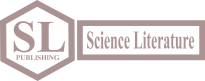 Science LiteratureTM © All rights reserved. One-page only form.*Journal Information*Journal Information*Journal Information*Journal InformationJournal NameMission-in-Journal (Manager/Editor/Editorial Board Member/Reviewer/Etc.)(Manager/Editor/Editorial Board Member/Reviewer/Etc.)(Manager/Editor/Editorial Board Member/Reviewer/Etc.)*Personal Information*Personal Information*Personal Information*Personal InformationFirst NamePhoto(optinal)Middle NamePhoto(optinal)Last NamePhoto(optinal)Title (Prof/Dr/Mr/Ms,..)(Prof/Dr/Mr/Ms,..)Photo(optinal)Citizenship(s)Photo(optinal)E-mailPhoto(optinal)Affiliation(University, etc/Department, etc/City/Country）(University, etc/Department, etc/City/Country）Photo(optinal)Fax(optional)(optional)(optional)Phone Mobil phone(optional)Postal Address(Street/P.O. Box, City, State, Zip/Postal Code/Country）(Street/P.O. Box, City, State, Zip/Postal Code/Country）(Street/P.O. Box, City, State, Zip/Postal Code/Country）Academic Degree(Professor/Ph.D./M.S./M.A./B.S./B.A./Etc.) (Professor/Ph.D./M.S./M.A./B.S./B.A./Etc.) (Professor/Ph.D./M.S./M.A./B.S./B.A./Etc.) DateSignatureFull NameDateSignatureFull Name